Вопрос: Сколько дней на Родине проводили гуси-лебеди?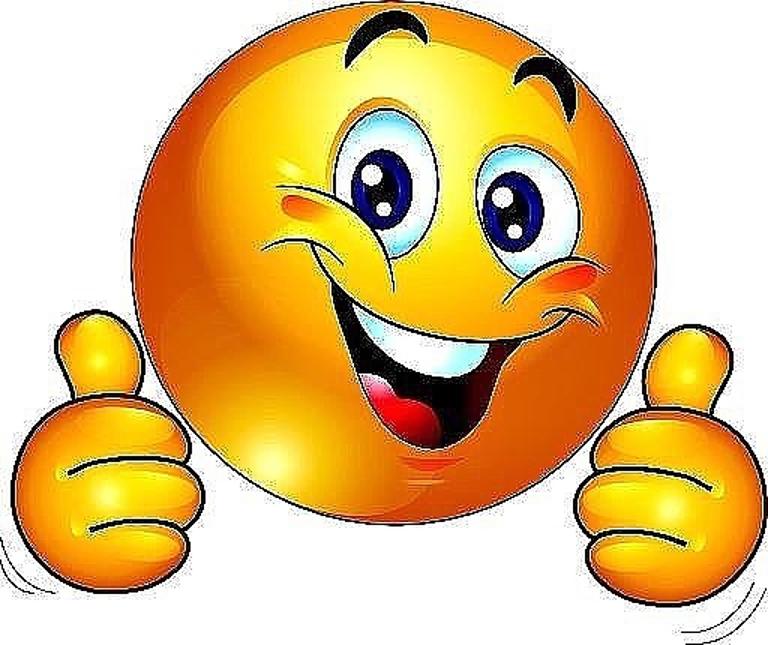 